2019 Ocak ayı Hanehalkı İşgücü İstatistikleri, Türkiye İstatistik Kurumu tarafından 15 Nisan 2019 tarihinde açıklandı.2019’un Ocak ayında Türkiye’deki toplam işsiz sayısı, geçen yılın aynı dönemine göre 1 milyon 259 bin kişi artarak 4 milyon 668 bin kişi oldu. Böylece işsizlik 3,9 oranda artış ve tarım dışı işsizlik oranı ise 4,1 puan artış göstererek sırasıyla yüzde 14,7 ve yüzde 16,8 olarak gerçekleşti. Genç nüfusta işsizlik oranı ise 6,8 puan artarak yüzde 26,7’ye yükseldi.Ocak 2019’da Türkiye genelinde 15 yaş ve üstü bireylerde istihdam edilen kişi sayısı, bir önceki yılın aynı dönemine göre 872 bin kişi azalış göstererek 27 milyon 157 bin kişi oldu.Grafik 1. Türkiye’de 15 yaş ve üzerinde istihdam edilen kişi sayısı ve 15 yaş ve üzerinde toplam işgücü, Ocak 2018- Ocak 2019Kaynak: TÜİKOcak 2019’da, 15 yaş ve üzeri bireylerde işgücüne dâhil olmayan kadınların sayısı 2018 yılının aynı dönemine göre 133 bin artarak 20,5 milyona yükselirken, işgücüne dâhil olmayan erkeklerin sayısı da 8,7 milyon olarak gerçekleşti. Toplamda iş gücüne dâhil olmayanlar ise bir önceki yılın aynı dönemine göre 270 bin kişi artarak 29,2 milyon kişiye yükseldi. Tarım istihdamı 4,6 milyon, tarım dışı istihdam ise 22,5 milyon kişi olarak gerçekleşti.Grafik 2.  Mevsim etkilerinden arındırılmamış yıllık temel işgücü göstergeleri,  15 ve daha yukarı yaştakiler, milyon kişi, Ocak 2019Kaynak: TÜİKKadınlarda işgücüne katılma oranı bir yıl önceki yılın aynı dönemine göre 0,4 puanlık bir artışla yüzde 33,6’ya ulaşırken erkeklerde ise 0,2 puan azalarak yüzde 71,1 olarak gerçekleşti. 2019 Ocak’ta toplamda işgücüne katılım oranı yüzde 52,2 oldu. Türkiye mevsim etkilerinden arındırılmış işsiz sayısı önceki döneme göre 170 bin kişi artarak 4 milyon 295 bin kişiye ulaştı. İşsizlik oranı toplamda yüzde 14,7; kadınlarda yüzde 16,5; erkeklerde ise yüzde 13,8 olarak gerçekleşti.Grafik 3. Mevsim etkilerinden arındırılmamış yıllık temel işgücü göstergeleri, 15 ve daha yukarı yaştakiler, yüzde, Ocak 2019Kaynak: TÜİKOcak 2019Hanehalkı İşgücü İstatistikleri     15 Nisan 2019       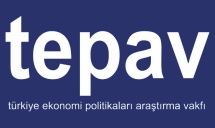 